تذکر: وضعیت تحصیلی دانشجو در ترم قبل از حذف ترم در وضعیت ترم آینده او موثر خواهد بود ( مشروطی، ممتاز و ... )تذکر: حذف ترم باید حداکثر3 هفته قبل از امتحانات صورت گیرد.تذکر: وضعیت تحصیلی دانشجو در ترم قبل از حذف ترم در وضعیت ترم آینده او موثر خواهد بود ( مشروطی، ممتاز و ... )تذکر: حذف ترم باید حداکثر3 هفته قبل از امتحانات صورت گیرد.تذکر: وضعیت تحصیلی دانشجو در ترم قبل از حذف ترم در وضعیت ترم آینده او موثر خواهد بود ( مشروطی، ممتاز و ... )تذکر: حذف ترم باید حداکثر3 هفته قبل از امتحانات صورت گیرد.  فرم شماره 4تاریخ:26/08/1391موسسه آموزش عالی شمس گنبدفرم تقاضای حذف ترم           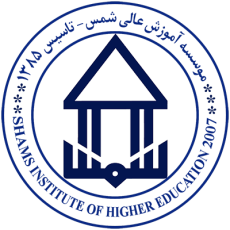 مدیر محترم آموزشبا سلام احتراما به عرض می رسا ند اینجانب .......................................................... به شماره دانشجوئی........................................... دانشجوی مقطع کاردانی    کارشناسی    رشته .............................................................. متقاضی حذف ترم در نیمسال اول    دوم    تابستان    سال تحصیلی ........................... می باشم و تعهد می نمایم کلیه شرایط مربوط به آن را مطالعه و دارا می باشم. لذا خواهشمند است ا قدامات لازم را مبذول فرمایید.                                                                                                          تاریخ و امضا دانشجو                                                                مدیر محترم آموزشبا سلام احتراما به عرض می رسا ند اینجانب .......................................................... به شماره دانشجوئی........................................... دانشجوی مقطع کاردانی    کارشناسی    رشته .............................................................. متقاضی حذف ترم در نیمسال اول    دوم    تابستان    سال تحصیلی ........................... می باشم و تعهد می نمایم کلیه شرایط مربوط به آن را مطالعه و دارا می باشم. لذا خواهشمند است ا قدامات لازم را مبذول فرمایید.                                                                                                          تاریخ و امضا دانشجو                                                                مدیر محترم آموزشبا سلام احتراما به عرض می رسا ند اینجانب .......................................................... به شماره دانشجوئی........................................... دانشجوی مقطع کاردانی    کارشناسی    رشته .............................................................. متقاضی حذف ترم در نیمسال اول    دوم    تابستان    سال تحصیلی ........................... می باشم و تعهد می نمایم کلیه شرایط مربوط به آن را مطالعه و دارا می باشم. لذا خواهشمند است ا قدامات لازم را مبذول فرمایید.                                                                                                          تاریخ و امضا دانشجو                                                                تعداد واحد ترم جاری: ........................                        تعداد واحد باقی مانده: ..........................                   تعداد ترم های مشروطی: ...................        تعداد ترم هایی که مرخصی گرفته اند: .......................     تعداد ترم هایی که حذف ترم نموده اند: ......................حذف ترم مجاز می باشد                                         حذف ترم مجاز نمی باشد                                                                                                  تاریخ و امضا کارشناس آموزش                                    تعداد واحد ترم جاری: ........................                        تعداد واحد باقی مانده: ..........................                   تعداد ترم های مشروطی: ...................        تعداد ترم هایی که مرخصی گرفته اند: .......................     تعداد ترم هایی که حذف ترم نموده اند: ......................حذف ترم مجاز می باشد                                         حذف ترم مجاز نمی باشد                                                                                                  تاریخ و امضا کارشناس آموزش                                    تعداد واحد ترم جاری: ........................                        تعداد واحد باقی مانده: ..........................                   تعداد ترم های مشروطی: ...................        تعداد ترم هایی که مرخصی گرفته اند: .......................     تعداد ترم هایی که حذف ترم نموده اند: ......................حذف ترم مجاز می باشد                                         حذف ترم مجاز نمی باشد                                                                                                  تاریخ و امضا کارشناس آموزش                                    مراتب عدم بدهی دانشجوی فوق الذکر مورد تایید می باشد.                                                                 تاریخ و مهر و امضا امور مالیمراتب عدم بدهی دانشجوی فوق الذکر مورد تایید می باشد.                                                                 تاریخ و مهر و امضا امور مالیمراتب عدم بدهی دانشجوی فوق الذکر مورد تایید می باشد.                                                                 تاریخ و مهر و امضا امور مالیبا توجه به تعداد واحد گذرانده شده و سنوات باقیمانده، حذف ترم دانشجوی نامبرده بلامانع می باشد    غیرممکن می باشد                                                                                             تاریخ و مهر و امضا مدیر آموزشبا توجه به تعداد واحد گذرانده شده و سنوات باقیمانده، حذف ترم دانشجوی نامبرده بلامانع می باشد    غیرممکن می باشد                                                                                             تاریخ و مهر و امضا مدیر آموزشبا توجه به تعداد واحد گذرانده شده و سنوات باقیمانده، حذف ترم دانشجوی نامبرده بلامانع می باشد    غیرممکن می باشد                                                                                             تاریخ و مهر و امضا مدیر آموزشبا توجه به مقررات آموزشی با تقاضای حذف ترم نامبرده موافقت می گرددبا توجه به پایان زمان بندی مجاز، نیازمند طرح در شورای آموزش دانشگاه می باشد                                                                                                                                          تاریخ و مهر و امضا مدیر آموزشبا توجه به مقررات آموزشی با تقاضای حذف ترم نامبرده موافقت می گرددبا توجه به پایان زمان بندی مجاز، نیازمند طرح در شورای آموزش دانشگاه می باشد                                                                                                                                          تاریخ و مهر و امضا مدیر آموزشبا توجه به مقررات آموزشی با تقاضای حذف ترم نامبرده موافقت می گرددبا توجه به پایان زمان بندی مجاز، نیازمند طرح در شورای آموزش دانشگاه می باشد                                                                                                                                          تاریخ و مهر و امضا مدیر آموزشمدیر آموزش، ضمن رعایت موارد قانونی، حذف ترم نامبرده در سیستم ثبت گردد.                                                                                                                                         تاریخ و مهر و امضا معاون آموزشمدیر آموزش، ضمن رعایت موارد قانونی، حذف ترم نامبرده در سیستم ثبت گردد.                                                                                                                                         تاریخ و مهر و امضا معاون آموزشمدیر آموزش، ضمن رعایت موارد قانونی، حذف ترم نامبرده در سیستم ثبت گردد.                                                                                                                                         تاریخ و مهر و امضا معاون آموزش  فرم شماره 4تاریخ:26/08/1391موسسه آموزش عالی شمس گنبدفرم تقاضای حذف ترم             فرم شماره 4تاریخ:26/08/1391موسسه آموزش عالی شمس گنبدفرم تقاضای حذف ترم           مدیر محترم آموزشبا سلام احتراما به عرض می رسا ند اینجانب .......................................................... به شماره دانشجوئی........................................... دانشجوی مقطع کاردانی    کارشناسی    رشته .............................................................. متقاضی حذف ترم در نیمسال اول    دوم    تابستان    سال تحصیلی ........................... می باشم و تعهد می نمایم کلیه شرایط مربوط به آن را مطالعه و دارا می باشم. لذا خواهشمند است ا قدامات لازم را مبذول فرمایید.                                                                                                          تاریخ و امضا دانشجو                                                                مدیر محترم آموزشبا سلام احتراما به عرض می رسا ند اینجانب .......................................................... به شماره دانشجوئی........................................... دانشجوی مقطع کاردانی    کارشناسی    رشته .............................................................. متقاضی حذف ترم در نیمسال اول    دوم    تابستان    سال تحصیلی ........................... می باشم و تعهد می نمایم کلیه شرایط مربوط به آن را مطالعه و دارا می باشم. لذا خواهشمند است ا قدامات لازم را مبذول فرمایید.                                                                                                          تاریخ و امضا دانشجو                                                                مدیر محترم آموزشبا سلام احتراما به عرض می رسا ند اینجانب .......................................................... به شماره دانشجوئی........................................... دانشجوی مقطع کاردانی    کارشناسی    رشته .............................................................. متقاضی حذف ترم در نیمسال اول    دوم    تابستان    سال تحصیلی ........................... می باشم و تعهد می نمایم کلیه شرایط مربوط به آن را مطالعه و دارا می باشم. لذا خواهشمند است ا قدامات لازم را مبذول فرمایید.                                                                                                          تاریخ و امضا دانشجو                                                                تعداد واحد ترم جاری: ........................                        تعداد واحد باقی مانده: ..........................                   تعداد ترم های مشروطی: ...................        تعداد ترم هایی که مرخصی گرفته اند: .......................     تعداد ترم هایی که حذف ترم نموده اند: ......................حذف ترم مجاز می باشد                                         حذف ترم مجاز نمی باشد                                                                                                  تاریخ و امضا کارشناس آموزش                                    تعداد واحد ترم جاری: ........................                        تعداد واحد باقی مانده: ..........................                   تعداد ترم های مشروطی: ...................        تعداد ترم هایی که مرخصی گرفته اند: .......................     تعداد ترم هایی که حذف ترم نموده اند: ......................حذف ترم مجاز می باشد                                         حذف ترم مجاز نمی باشد                                                                                                  تاریخ و امضا کارشناس آموزش                                    تعداد واحد ترم جاری: ........................                        تعداد واحد باقی مانده: ..........................                   تعداد ترم های مشروطی: ...................        تعداد ترم هایی که مرخصی گرفته اند: .......................     تعداد ترم هایی که حذف ترم نموده اند: ......................حذف ترم مجاز می باشد                                         حذف ترم مجاز نمی باشد                                                                                                  تاریخ و امضا کارشناس آموزش                                    مراتب عدم بدهی دانشجوی فوق الذکر مورد تایید می باشد.                                                                 تاریخ و مهر و امضا امور مالیمراتب عدم بدهی دانشجوی فوق الذکر مورد تایید می باشد.                                                                 تاریخ و مهر و امضا امور مالیمراتب عدم بدهی دانشجوی فوق الذکر مورد تایید می باشد.                                                                 تاریخ و مهر و امضا امور مالیبا توجه به تعداد واحد گذرانده شده و سنوات باقیمانده، حذف ترم دانشجوی نامبرده بلامانع می باشد    غیرممکن می باشد                                                                                             تاریخ و مهر و امضا مدیر آموزشبا توجه به تعداد واحد گذرانده شده و سنوات باقیمانده، حذف ترم دانشجوی نامبرده بلامانع می باشد    غیرممکن می باشد                                                                                             تاریخ و مهر و امضا مدیر آموزشبا توجه به تعداد واحد گذرانده شده و سنوات باقیمانده، حذف ترم دانشجوی نامبرده بلامانع می باشد    غیرممکن می باشد                                                                                             تاریخ و مهر و امضا مدیر آموزشبا توجه به مقررات آموزشی با تقاضای حذف ترم نامبرده موافقت می گرددبا توجه به پایان زمان بندی مجاز، نیازمند طرح در شورای آموزش دانشگاه می باشد                                                                                                                                          تاریخ و مهر و امضا مدیر آموزشبا توجه به مقررات آموزشی با تقاضای حذف ترم نامبرده موافقت می گرددبا توجه به پایان زمان بندی مجاز، نیازمند طرح در شورای آموزش دانشگاه می باشد                                                                                                                                          تاریخ و مهر و امضا مدیر آموزشبا توجه به مقررات آموزشی با تقاضای حذف ترم نامبرده موافقت می گرددبا توجه به پایان زمان بندی مجاز، نیازمند طرح در شورای آموزش دانشگاه می باشد                                                                                                                                          تاریخ و مهر و امضا مدیر آموزشمدیر آموزش، ضمن رعایت موارد قانونی، حذف ترم نامبرده در سیستم ثبت گردد.                                                                                                                                         تاریخ و مهر و امضا معاون آموزشمدیر آموزش، ضمن رعایت موارد قانونی، حذف ترم نامبرده در سیستم ثبت گردد.                                                                                                                                         تاریخ و مهر و امضا معاون آموزشمدیر آموزش، ضمن رعایت موارد قانونی، حذف ترم نامبرده در سیستم ثبت گردد.                                                                                                                                         تاریخ و مهر و امضا معاون آموزش  فرم شماره 4تاریخ:26/08/1391موسسه آموزش عالی شمس گنبدفرم تقاضای حذف ترم           مدیر محترم آموزشبا سلام احتراما به عرض می رسا ند اینجانب .......................................................... به شماره دانشجوئی.................................................. دانشجوی مقطع کاردانی    کارشناسی    رشته .............................................................. متقاضی حذف ترم در نیمسال اول    دوم    تابستان    سال تحصیلی ........................... می باشم و تعهد می نمایم کلیه شرایط مربوط به آن را مطالعه و دارا می باشم. لذا خواهشمند است ا قدامات لازم را مبذول فرمایید.                                                                                                          تاریخ و امضا دانشجو                                                                مدیر محترم آموزشبا سلام احتراما به عرض می رسا ند اینجانب .......................................................... به شماره دانشجوئی.................................................. دانشجوی مقطع کاردانی    کارشناسی    رشته .............................................................. متقاضی حذف ترم در نیمسال اول    دوم    تابستان    سال تحصیلی ........................... می باشم و تعهد می نمایم کلیه شرایط مربوط به آن را مطالعه و دارا می باشم. لذا خواهشمند است ا قدامات لازم را مبذول فرمایید.                                                                                                          تاریخ و امضا دانشجو                                                                مدیر محترم آموزشبا سلام احتراما به عرض می رسا ند اینجانب .......................................................... به شماره دانشجوئی.................................................. دانشجوی مقطع کاردانی    کارشناسی    رشته .............................................................. متقاضی حذف ترم در نیمسال اول    دوم    تابستان    سال تحصیلی ........................... می باشم و تعهد می نمایم کلیه شرایط مربوط به آن را مطالعه و دارا می باشم. لذا خواهشمند است ا قدامات لازم را مبذول فرمایید.                                                                                                          تاریخ و امضا دانشجو                                                                تعداد واحد ترم جاری: ........................                        تعداد واحد باقی مانده: ..........................                   تعداد ترم های مشروطی: ...................        تعداد ترم هایی که مرخصی گرفته اند: .......................     تعداد ترم هایی که حذف ترم نموده اند: ......................حذف ترم مجاز می باشد                                         حذف ترم مجاز نمی باشد                                                                                                  تاریخ و امضا کارشناس آموزش                                    تعداد واحد ترم جاری: ........................                        تعداد واحد باقی مانده: ..........................                   تعداد ترم های مشروطی: ...................        تعداد ترم هایی که مرخصی گرفته اند: .......................     تعداد ترم هایی که حذف ترم نموده اند: ......................حذف ترم مجاز می باشد                                         حذف ترم مجاز نمی باشد                                                                                                  تاریخ و امضا کارشناس آموزش                                    تعداد واحد ترم جاری: ........................                        تعداد واحد باقی مانده: ..........................                   تعداد ترم های مشروطی: ...................        تعداد ترم هایی که مرخصی گرفته اند: .......................     تعداد ترم هایی که حذف ترم نموده اند: ......................حذف ترم مجاز می باشد                                         حذف ترم مجاز نمی باشد                                                                                                  تاریخ و امضا کارشناس آموزش                                    مراتب عدم بدهی دانشجوی فوق الذکر مورد تایید می باشد.                                                                 تاریخ و مهر و امضا امور مالیمراتب عدم بدهی دانشجوی فوق الذکر مورد تایید می باشد.                                                                 تاریخ و مهر و امضا امور مالیمراتب عدم بدهی دانشجوی فوق الذکر مورد تایید می باشد.                                                                 تاریخ و مهر و امضا امور مالیبا توجه به تعداد واحد گذرانده شده و سنوات باقیمانده، حذف ترم دانشجوی نامبرده بلامانع می باشد    غیرممکن می باشد                                                                                             تاریخ و مهر و امضا مدیر آموزشبا توجه به تعداد واحد گذرانده شده و سنوات باقیمانده، حذف ترم دانشجوی نامبرده بلامانع می باشد    غیرممکن می باشد                                                                                             تاریخ و مهر و امضا مدیر آموزشبا توجه به تعداد واحد گذرانده شده و سنوات باقیمانده، حذف ترم دانشجوی نامبرده بلامانع می باشد    غیرممکن می باشد                                                                                             تاریخ و مهر و امضا مدیر آموزشبا توجه به مقررات آموزشی با تقاضای حذف ترم نامبرده موافقت می گرددبا توجه به پایان زمان بندی مجاز، نیازمند طرح در شورای آموزش دانشگاه می باشد                                                                                                                                          تاریخ و مهر و امضا مدیر آموزشبا توجه به مقررات آموزشی با تقاضای حذف ترم نامبرده موافقت می گرددبا توجه به پایان زمان بندی مجاز، نیازمند طرح در شورای آموزش دانشگاه می باشد                                                                                                                                          تاریخ و مهر و امضا مدیر آموزشبا توجه به مقررات آموزشی با تقاضای حذف ترم نامبرده موافقت می گرددبا توجه به پایان زمان بندی مجاز، نیازمند طرح در شورای آموزش دانشگاه می باشد                                                                                                                                          تاریخ و مهر و امضا مدیر آموزشمدیر آموزش، ضمن رعایت موارد قانونی، حذف ترم نامبرده در سیستم ثبت گردد.                                                                                                                                         تاریخ و مهر و امضا معاون آموزشمدیر آموزش، ضمن رعایت موارد قانونی، حذف ترم نامبرده در سیستم ثبت گردد.                                                                                                                                         تاریخ و مهر و امضا معاون آموزشمدیر آموزش، ضمن رعایت موارد قانونی، حذف ترم نامبرده در سیستم ثبت گردد.                                                                                                                                         تاریخ و مهر و امضا معاون آموزش